****Please do not change formatting or fonts—copy and paste as-is. Be sure to use the proper logo for your department (link in comments)****Sample for The Children Guild Alliance:

First Last, credentials
Title 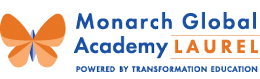 
Monarch Global Academy Laurel
430 Brock Bridge Rd. 
Laurel, MD 20724
p: 301.886.8648
www.monarchacademy.orgwww.ibo.org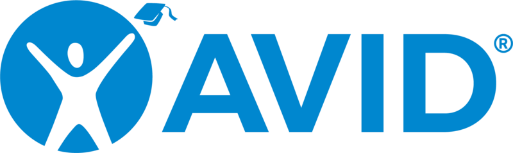 (**Please note the phone format is dots between sets of numbers. Add landline and/or fax as necessary. If you have a Guild issued cell phone, it must be listed**)